肥西中学2014-2015学年度第二学期第二次月考历史试卷注意事项：1．答题前填写好自己的姓名、班级信息2．请将答案正确填写在答题卡上第I卷（单项选择题每题2分共60分）1．郑和下西洋早在哥伦布诞生之前，但其主要的目的不在于开辟国际贸易。导致这一现象的决定因素是(　　)A．君主专制            B．小农经济             C．文化政策            D．闭关锁国2．下图为山东出土的东汉耕耱画像石(局部)，前为一农夫驱一牛一马耕地，后为一农夫驱一牛耱地(粉碎、平整已耕翻的土地)这反映出当时(　　) 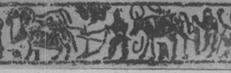 A．传统耕犁构造定型                                B．耕作技术日趋完善C．土地私有制开始出现                            D．铁犁牛耕推广到南方3．有学者认为，中国的经济形态，从先秦到汉初是贵族经济，演进到东汉至魏晋南北朝，成为世族经济，进入隋唐后，日渐呈现出“士商合流”的趋势，到宋代，终于定型为士绅经济。据此判断下列说法正确的是(　　)A．贵族经济的基础是井田制                    B．门阀政治依赖于世族经济C．士商合流表明隋唐放弃了重农抑商    D．士绅经济强化了农民人身依附关系4．上个世纪90年代末，印尼水域发现一艘唐代千年沉船”黑石号”，数万件古代陶瓷制品及众多精美的金银器、铜镜等由此重见天日。这一考古发现不能说明(　　) 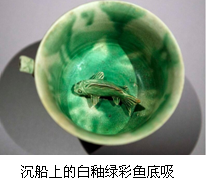 A．这是中国古代海上丝绸之路的重要证据   B．彩瓷是当时出口的大宗商品C．当时的造船和航海技术较为发达         D．为了解唐代的手工业技术提供了依据5．《中国城市化道路的历史透视和现实思考》一文中指出：“整体而言，中国的城市化历史是从两个层面逐渐展开的，即以城市为核心的城市化和以市镇为核心的农村城市化。”中国历史上“两个层面”的城市化划分最恰当的时期是(　　)A．隋唐时期            B．唐宋时期             C．宋元时期            D．明清时期6．明代一些名门望族的家训中有以下内容：“男子要以治生为急，农工商贾之间务执一业”“民家常业，不出农商”。这一现象反映了明代社会(　　)A．宗法制度依然存在                                B．小农经济逐步瓦解C．轻商观念已有变化                                D．男尊女卑思想严重7．中美两国的首次通商是从1784年开始的。担负首航任务的是一艘被命名为“中国皇后号”(THE EMPRESS OF CHINA)的商船。对此，下列有关表述正确的是(　　) 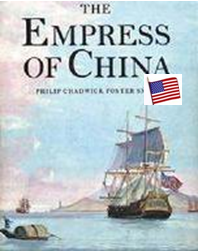 A．“中国皇后号”隶属于清政府              B．该商船当时在中国停靠的港口是广州C．该史实反映了当时中国外交的倾向性D．中美贸易得到了美国联邦政府的许可8．19世纪以前，中国的“二十四史”一直把西方世界各国列入附属的“西域”；而西方的“世界史”则把中国列在最遥远、生疏的边缘地位。这说明(　　)A．当时尚未形成世界地图的概念            B．中国长期处于世界中心C．世界市场雏形还未出现                        D．中西方缺乏相互全面的认识9．汉武帝时实行“盐铁官营”，设置专门机构垄断食盐经营。清政府采取“引岸制”的食盐运销体制，赋予一些商人食盐营销的垄断权，国家只对盐商进行管理和征税。这一变化表明(　　)A．政府放弃盐业专卖制度                        B．民营商业遭到政府打击C．抑商政策执行有所松动                        D．富商大贾势力受到抑制10．迪亚士在谈到海上探险的目的时说：“是为了像所有的男子汉都欲做到的那样，为上帝和陛下服务，将光明带给那些尚处于黑暗中的人们。”这里所说的“光明”是指(　　)A．天主教思想        B．工业文明成果     C．科学精神            D．君主制度11．“历史宽恕了他，因为在玉米中保藏着大量的财富……其价值远远超过了所有的黄金。”“他”作出的主要贡献是(　　)A．开辟新航路，发现新大陆                    B．环球航行，证明了地圆学说C．组建贸易公司，促进贸易发展            D．带回香料，丰富欧洲人的生活12．仔细观察下图，你认为此图反映的历史现象最有可能是(　　) 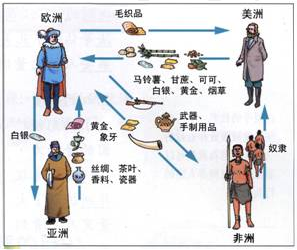 A．商业革命            B．价格革命             C．三角贸易            D．工业革命13．消费价格指数是反映消费品价格变动趋势和程度的相对数，价格越高，价格指数越大。下图是英国历史上消费品价格指数变化情况，形成图中价格指数变化的主要原因是(　　) 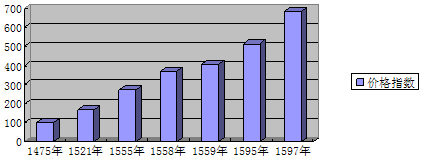 A．生产萎缩使产品供应越来越少            B．贵族追求享受大量购买奢侈品C．殖民掠夺使金银输入越来越多            D．大西洋沿岸成为世界贸易中心14．马克思在分析英国打败荷兰原因时指出：“荷兰作为一个占统治地位的商业国家走向衰落的历史，就是一部商业资本从属于工业资本的历史。”下列最能论证马克思这一观点的是(　　)A．1588年，英国凭借先进的炮火技术打败西班牙无敌舰队B．英国资本主义工商业繁荣，打败了“海上马车夫”荷兰C．17世纪，荷兰商船数欧洲第一，被称为“海上马车夫”D．英国大机器工业基本上取代了工场手工业，率先完成了工业革命15．据《清文献通考》卷33载，“(顺治四年)户部议复两广总督佟养甲疏言：‘佛朗西国人寓居藩镜澳，以其携宋番货与粤商互市。盏已育年。后深入省会，至于激变，遂行禁止。今督臣以通商裕蔼内请，然前事可鉴，应请仍照前明祟祯十三年禁其人省之例，止令商载货下澳贸易可也。’上从之”。材料中的“佛朗西国”指(　　)A．西班牙                B．葡萄牙                 C．法兰西                D．英吉利16．对右面图示的主题概括最准确的是(　　) 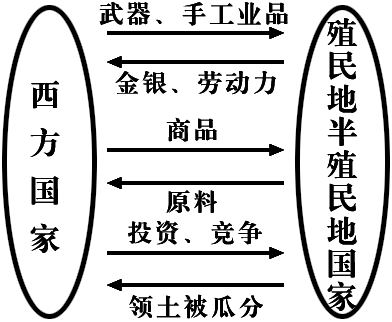 A．西方列强侵略手段日趋隐蔽                B．工业文明对中国的冲击C．经济全球化的到来                                D．世界市场的逐步形成17．下图是北美洲伊斯帕尼奥拉岛(即海地岛)1493—1570年人口变化图。导致这一变化的主要因素是(　　) 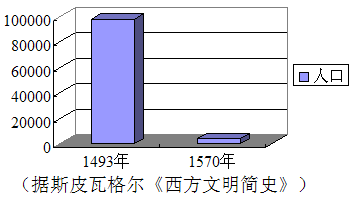 A．黑奴贸易            B．殖民屠杀             C．工业污染            D．商业战争18．工业革命密切了当时世界各地之间的联系，最基本的媒介是(　　)A．先进的政治制度                                    B．先进的通讯手段C．具有威慑力的炮舰                                D．价格低廉的商品19．“资本主义”(capitalism)一词最早出现于1753年版的法国《百科全书》。一直到了20世纪初，这个词忽然流行起来。1958年版《大英百科全书》所下的定义：“(资本主义)是一种产品生产属于个人或私有企业的经济制度。”这说明“资本主义”一词是(　　)A．启蒙思想家构建理性王国的创造        B．人们对近现代经济发展再认识C．无产阶级革命斗争理论依据之一        D．工业革命不断发展的客观产物20．英国资产阶级大力推行“自由贸易”政策。……反对保护关税，依靠本国工业上的绝对优势，大搞商品倾销，在自由竞争中打败一切对手，从而大发横财。这是因为(　　)A．新航路开辟                                            B．殖民扩张C．工业革命                                                D．第二次工业革命21．图7中英国煤产量发生变化的原因不包括(　　) 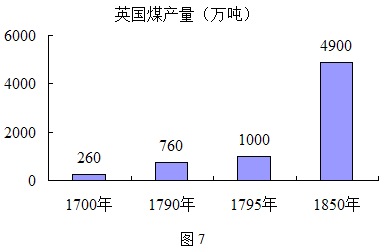 A．英国的煤炭资源十分丰富                    B．木材等传统能源供应紧张C．工业革命加大能源的需求                    D．现代运输条件的不断改善22．下表反映了英国1801和1831年产业结构的变化(单位：万英镑)，这一变化给英国带来的影响是(　　) 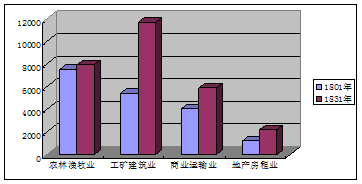 ①工业资产阶级崛起 ②贫富差距缩小 ③贸易保护主义盛行 ④对外扩张加剧A．①④                    B．②③                     C．③④                    D．②④23．加州大学教授彭慕兰(Kenneth Pomeranz)认力：英国及欧洲的工业化即“欧洲奇迹”，几乎完全是一种“历史的偶然”，18世纪中叶以前的中国与西欧没有什么实质性的区别，只是煤的广泛使用和西欧与新大陆的关系这两项“根本性的突破”，才使西欧胜出。由此可见西欧得以胜出的主要原因是(　　)A．新航路开辟           B．资产阶级革命    C．工业革命              D．中国社会制度落后24．自从英国于1825年建成世界上第一条铁路以后，兴建铁路的热潮很快波及欧洲大陆和北美，进而蔓延到欧美国家的殖民地和附属国。世界铁路总长度由1840年的5490英里增至1880年的222万英里，1900年达到46．6万英里。出现兴建铁路的热潮的原因是(　　)A．第二次工业革命推动                            B．巩固国防的需要C．世界市场的逐步形成                            D．开发边疆的需求25．恩格斯指出：“(19世纪末)由股份公司经营的资本主义生产，已经不再是私人生产，而是由许多人联合负责的生产。”这表明当时资本主义(　　) ①生产和资本社会化的趋势显现 ②基本矛盾正在逐步消除 ③生产组织以股份公司形式呈现 ④生产关系得到局部调整A．①②③                B．①②④                 C．②③④                D．①③④26．第二次工业革命比第一次工业革命更快地推动了生产力的发展，其根本原因在于(　　)A．发生的范围十分广泛                            B．科学与生产的结合加强C．新技术、新设备的普及                        D．各国统治者重视程度加强27．“管理的集中，以保证少数上层领导人大权独揽来维持规定的价格标准；消除竞争，以杜绝外国竞争的保护关税来保证在市场上的稳固地位；以较少数企业、但进行大规模生产的方法，来实现生产率的提高。”这种生产组织方式(　　)A．促进工厂制度的全面建立                    B．推动大企业时代的到来C．促进世界市场的初步形成                    D．推动人类进入“蒸汽时代”28．下面是全球史名著《霍布斯鲍姆年代四部曲》中的一段话：“经济排挡由自由竞争小企业转换到保护主义大集团，政治动力由中产精英下移到群众，工人运动从经济最兴隆处迸发”。这段文字描述是应是四部曲的(　　)A．第l部《革命的年代：1789～1848》  B．第2部《资本的年代：1848～1875》C．第3部《帝国的年代：1875～1914》  D．第4部《极端的年代：1914～1991》29．19世纪末的经济发展，再加上海洋运输和铁路上的交通革命，培植出一种真正的世界经济。到1900年时，欧洲人从世界各地进口牛肉、羊毛、咖啡、硝酸盐等物资；欧洲资本同样投向了海外，以建设铁路、矿山、电厂和银行。这说明(　　)A．工业革命推动世界市场开始形成        B．全球资源通过世界市场流向欧洲C．欧洲在世界贸易中占据主导地位        D．世界逐步建立起合理的经济秩序30．阿尔温·托夫勒在《第三次浪潮》中说：“为了鼓励人们投资，采取了责任有限公司的方式……打开了投资的闸门。……1901年，世界出现了第一个拥有十忆美元的公司——美国钢铁公司。”导致公司制快速发展的主要因素是(　　)A．大航海时代海外殖民的需要                B．工场手工业改进技术的需求C．蒸汽时代机器普及的推动                    D．电气时代大规模投资的需求第II卷（材料阅读题共40分）31．户籍管理或人口迁移政策是不同时期时代特征的反映，户籍是国家统计人口的重要渠道，迁徙自由是公民的基本权利，也是公平与正义的体现。阅读材料，回答问题。 （14分）材料一 明代户分军、民、匠三等。……里中钱粮、差役、公务，俱有专人督责。”所有人户不得随意迁居或外出，出门须持有官府发给的路引(通行证)。 ——中国全史 材料二 1662年英国议会通过济贫法修正案规定：凡擅自变更住所之人，都应被迁回其法定住所所在地的教区。1795年和1846年的贫民迁移法实际上已经取消了对劳动力迁徒的限制。 ——丰华琴：《英国工业化时期的济贫政策与人口迁移运动》 请回答： (1)依据材料一归纳中国古代户籍制度的特点（4分），结合所学知识分析形成这些特点的原因。(4分) (2)材料二中英国人口管理政策发生了什么变化？（2分）结合所学知识分析英国为什么要取消对劳动力迁徙的限制。(4分) 32．阅读材料，完成下列各题。（14分） 材料一 扬州的区位条件十分优越，处于长江与运河“T”字型交汇处，沟通南北的运河要道和连接东西的长江是其生长发展的命脉所在。扬州居南北交通枢纽和明清两淮盐业中心的地位，使其成为沟通南北东西贸易的“四汇五达之衢”，成为长江下游地区最重要的商品集散中心之一。四方舟车、商贾荟萃，商业高度繁荣。不仅如此，运河还被赋予了更多的国家政治、军事功能，从唐朝开始，扬州就成为东南漕粮转运京师的咽喉，一直至清中叶。为了保证漕粮能顺利运达京师，历代王朝都加强对扬州的统治，并不惜巨资和代价对运河进行疏浚、整治，以保证国家命脉——运河的畅通，从而也确保了扬州在漕运中的咽喉地位和商业、贸易的繁荣。 ——《中国传统工商业城市在近代的衰落以苏州、杭州、扬州为例》 何一民 材料二 曼彻斯特的真正崛起是工业革命以来的事。18世纪80年代第一家棉纺织厂在曼彻斯特诞生。到1830年，曼彻斯特的棉纺织厂已达99家。自1780年后的四十年中，拥有全国棉纺织工业的四分之一；也是原棉和棉纱的贸易中心。1830年建成利物浦一曼彻斯特铁路。最早被清政府派赴欧洲考察的官员斌椿在《乘槎笔记》(1866年)中写道：“此地人民五十万。街市繁盛，为英国第二埠头。中华及印度、美国棉花皆集于此。所织之布，发于各路售卖……往织布大行(指工厂)遍览。楼五重，上下数百间。工匠计三千人，女多于男。棉花包至此开始。由弹而纺，而织，而染，皆用火轮法……织机万张，刻不停梭。每机二三张以一人司之。计自木棉出包时，至纺织染成，不逾晷刻，亦神速哉？”那时的曼彻斯特已从旧集镇发展为英国有数的大城和世界棉纺工业之都。 ——摘编自百度百科 (1)根据材料一并结合所学知识，概括古代扬州城市发展的特点（2分）及背景。(4分) (2)根据二概括曼彻斯特城市发展的特点(2分)，并结合所学知识分析近代扬州和曼彻斯特一衰一兴的原因。(6分)33．历史证明经济全球化是一股不可阻挡的历史潮流，全球化发展的过程具有明显的阶段性，每个阶段都表现出不同的阶段特征。阅读下列材料，回答问题。（12分） 材料一 美洲和东印度航路的发现，使人类对地球有了真实的了解，拓展了人类活动的空间，刺激了人类向海外开拓的愿望，打破固步自封。闭关自守的历史传统，致使各民族的往来替代了各自的自给自足状态。使工场手工业和整个生产的发展有了巨大的高涨，当对市场已经可能扩大为而且规模愈来愈大地扩大为世界市场。所有这一切产生了历史发展的一个新阶段。因此，从“新大陆”发现开始才形成了真正意义的“世界贸易”。 材料二 经过工业革命，英国工业生产量已远远超过了国内市场的容量。到19世纪中叶，英国一半以上的工业品要销往国外，国内生产所需的大部分原料也要靠国外供应。这种情况在英国最大、最主要的棉纺工业表现得尤为突出。当时英国所生产的棉织品的绝大部分销往国外，生产所需的棉花来自美国、印度、巴西、埃及等国家。在这一时期，英国不仅是世界消费品的主要供应者，也是生产资料——机械设备的主要供应者。因此，这一时期机器大工业的发展标志着经济全球化向前迈进了一大步。  (1)依据材料一并结合所学知识指出，新航路的开辟是如何促进了“真正意义上的‘世界贸易’”的形成？(4分) (2)根据材料二，指出第一次工业革命后经济全球化的主要特点（2分），并依据所学知识概括指出这一时期机器大生产在促进“经济全球化向前迈进了一大步”过程中发挥了怎样的作用？(6分) 参考答案及解析1．【答案】B 【解析】依据材料需要选出决定性因素，而经济基础决定上层建筑，君主专制不起决定性作用，故A项错误；小农经济特点是自给自足，所以郑和下西洋的主要目的不在于开辟国际贸易，故B项正确；文化政策不起决定性作用，故C项错误；郑和下西洋体现的是对外的交流，所以不是闭关锁国政策所决定的，故D项错误。2．【答案】B 【解析】唐代曲辕犁的发明，标志着中国传统步犁的基本定型，与题干东汉不符，故A项错误；依据材料“前为一农夫驱一牛一马耕地，后为一农夫驱一牛耱地”可知东汉时期耕作技术日趋完善，故B项正确；土地私有制开始出现于春秋战国时期，与材料“东汉”时间信息不符，且材料也没有涉及土地私有制问题，故C项错误；由材料“山东出土”可知是中国北方地区的耕作技术，故D项错误。3．【答案】B 【解析】先秦到汉初是贵族经济，井田制在春秋战国时期已经瓦解，故A项错误；东汉至魏晋南北朝是世族经济，联系东汉的庄园地主豪强势力，再联系魏晋时期的门阀政治，一定的经济基础才能产生相应的上层建筑，门阀政治依赖于世族经济，故B项正确；隋唐时期没有放弃重农抑商，只是有所松动，故C项错误；宋代士绅经济以后，租佃制逐渐普及，人身依附关系减弱，故D项错误。4．【答案】B 【解析】题目要求选出“不能说明”，材料涉及“唐代的沉船”，反映了海上丝绸之路的状况，故A项错误；元代开始进入彩瓷生产时代，符合题目要求，故B项正确；唐代海上贸易兴盛，与造船、航海技术有关，故C项错误；材料涉及“陶瓷制品”及“金银器”等，反映了唐代手工业的技术水平，故D项错误。5．【答案】B 【解析】隋唐时期，受商品经济发展的限制，城市化是凭借政治强力，确立起社会中心的地位，市镇城市化有限，故A项错误；唐宋时期，商品经济走向繁荣，经济功能增强，政治军事功能弱化，市镇日渐兴起，故B项正确；宋元时期，从发展形态来说是“城乡并举型”城市化，故C项错误；明清时期，从发展形态来说是“市镇主导型”城市化，故D项错误。6．【答案】C 【解析】宗法制度主要体现为敬重祖宗、传宗接代、男尊女卑，材料中未体现，故A项错误；明清时期小农经济仍占主导，进入近代之后才开始瓦解，故B项错误；家训中认为男子可以在“工商贾之间”执业，寻常的家业离不开农商，说明明清时期随着商品经济的发展，轻商观念已有变化，故C项正确；材料中未出现“男尊女卑”的信息，故D项错误。7．【答案】B 【解析】18世纪是清朝统治时期，当时实行“闭关锁国”政策，限制对外贸易，清政府不会派商船去美国，故A项错误；清政府实行“闭关锁国”政策，只开放广州对外通商，中美贸易的商船只能停在广州，故B项正确；材料体现的是中美通商，而清政府实行“闭关锁国”，该史实不能反映当时中国外交的倾向性，故C项错误；美国联邦政府建立于1789年，与材料时间不符，故D项错误。8．【答案】D 【解析】早在14、15世纪世界地图的概念就已经形成，故A项错误；17、18世纪随着欧洲资本主义经济的兴起，中国就已经不再是世界的中心，故B项错误；随着新航路开辟，早在15、16世纪世界市场的雏形就已经形成，故C项错误；19世纪之前，中国实行闭关锁国政策，阻断了与西方交流的道路，所以中西方缺乏全面认识，故D项正确。9．【答案】C 【解析】由材料内容可知，政府仍然在赋予一些商人食盐营销的垄断权，实质上其仍然是实行盐业的专卖制度，故A项错误；此材料主要讲述由西汉时期的专卖制度到清朝时期的专卖的变化，其主要意图不在于说明民营商业的发展情况，故B项错误；由西汉时期完全由政府垄断经营到清朝时期政府给予经营者发放许可证的变化，体现了政府对抑商政策的松动，故C项正确；西汉时期汉武帝采取的措施起到了抑制富商大贾势力的作用，但此题问的是这种变化表明，故D项错误。10．【答案】A 【解析】材料中的描述体现了新航路开辟的其中一个原因，就是为了传播天主教思想，综合分析这里的“光明”是指天主教思想。11．【答案】A 【解析】本题考查学生知识迁移运用能力。由“玉米”可知，“他”是指哥伦布。哥伦布的主要贡献是开辟新航路，发现新大陆。12．【答案】A 【解析】从图中欧洲与美洲、非洲、亚洲进行贸易往来可知体现出世界市场开始形成，流通商品种类的增多，这是商业革命的表现，故A项正确；价格革命是指黄金白银大量输入欧洲，以致物价上涨，材料没有体现，故B项错误；三角贸易主要指奴隶贸易，涉及的是欧洲、非洲和美洲，不包括亚洲，与图片不符，故C项错误；工业革命是指生产方式由手工生产转变为大机器生产，材料没有体现，故D项错误。13．【答案】C 【解析】由材料内容可知，15世纪晚期到16世纪末，消费品价格指数在迅速增加，此期间并无事件导致生产萎缩，故A项错误；贵族追求享受大量购买奢侈品的主要是葡萄牙和西班牙，英国新航路开辟和殖民掠夺的财富用来作为资本的原始积累，故B项错误；新航路开辟及早期的殖民掠夺使大量的财富流入殖民国家，殖民国家出现价格革命，价格上涨，故C项正确；新航路开辟使世界贸易中心发生转移，由地中海转移到大西洋沿岸，会导致经济发展，价格上涨，但并不是主要原因，故D项错误。14．【答案】B 【解析】马克思的观点是由于商业资本从属于工业资本是历史发展的趋势，所以英国能够打败荷兰。因为西班牙并没有成为一个商业国家，所以英国打败西班牙无敌舰队不属于工业资本战胜商业资本的范畴，故A项错误；因为荷兰是一个商业国家，英国是一个工业国家，所以英国打败荷兰应当属于工业资本战胜商业资本的范畴，故B项正确；荷兰成为“海上马车夫”的史实不能充分体现题干观点，故C项错误；英国率先完成工业革命的史实也不能充分体现题干观点，故D项错误。15．【答案】B 【解析】清顺治四年(1647年)占据澳门的是葡萄牙殖民者，因此材料涉及的佛朗西国人应指葡萄牙人，与西班牙、法兰西和英吉利无关，选择B项符合题意。16．【答案】D 【解析】依据材料中“瓜分领土”的信息可知，列强侵略手段并非完全日趋隐蔽，故A项错误；材料中“殖民地半殖民地国家”表明并非只是对中国的冲击，故B项错误；20世纪90年代以来，经济全球化仍然是趋势，尚未“到来”，而图示的内容时间只到19世纪末20世纪初，故C项错误；从新航路的开辟开始，世界市场雏形开始出现，在殖民扩张过程中，世界市场进一步得到拓展，凭借工业革命产生的巨大生产力，资产阶级建立了以欧洲为中心的资本主义世界市场，世界市场迅速扩大，故D项正确。17．【答案】B 【解析】黑奴贸易主要发生在非洲，不是美洲，故A项错误；美洲原本有大量印第安人，但是新航路开辟后殖民扩张，欧洲人实行了殖民掠夺和大屠杀，导致人口锐减，故B项正确；工业污染是工业革命之后的事情，与题干时间不符，故C项错误；海地岛当时不可能有发达的商业，故D项错误。18．【答案】D 【解析】本题考查学生分析、理解问题的能力。工业革命后，伴随着资本主义经济的发展，欧美工业化国家生产出数量巨大、种类繁多的产品，并以此为媒介，积极向海外扩张，寻求商品市场和原料产地，故D项正确。A项与经济活动无关，B项只是进一步刺激了国际贸易的增长，C项是经济手段的辅助和补充，均不正确。19．【答案】B 【解析】依据材料“(资本主义)是一种产品生产属于个人或私有企业的经济制度”，而启蒙思想家主要是在政治领域进行制度构建，所以不是启蒙思想家构建理性王国的创造，故A项错误；一定时期的文化是一定时期经济和政治的反映，而“资本主义”一词从1753年最早出现，直至1958年才形成定义，所以是人对近现代经济发展再认识之后形成定义，故B项正确；无产阶级革命斗争的理论依据是马克思主义，而不是资本主义，故C项错误；“资本主义”(capitalism)一词最早出现于1753年，而此时还未进行工业革命，所以工业革命不断发展的客观产物的说法错误，故D项错误。20．【答案】C 【解析】依据材料可知“依靠本国工业上的绝对优势，大搞商品倾销”，而新航路开辟时是手工工场时期，不是工业，故A项错误；依据材料“依靠本国工业上的绝对优势，大搞商品倾销”是通过贸易手段进行竞争，不是对外的殖民扩张，故B项错误；依据材料“反对保护关税，依靠本国工业上的绝对优势，大搞商品倾销，在自由竞争中打败一切对手，从而大发横财”可知英国工业革命推动英国经济快速发展，英国靠强有力的工业实力对外进行竞争，故C项正确；自由主义经济政策是在第一次工业革命时期由英国提出，而不是第二次工业革命，故D项错误。21．【答案】A 【解析】英国的煤产量一路攀升，主要原因是殖民扩张和掠夺，而不是其自身的煤炭资源丰富，故A项错误，符合题意；木材砍伐完了之后要很长时间才能再生，传统能源供应紧张，导致没产量激增，故B项正确，不符合题意；蒸汽机动力的运用，对煤能源的需求加大，故C项正确，不符合题意；铁路、轮船等运输工具投入，来自世界各地的煤源源不断地输入英国，使得英国煤产量提高，故D项正确，不符合题意。22．【答案】A 【解析】图表中，“工矿建筑业、商业运输业、地产房租业”增长明显，故①正确；农林渔牧业增长不明显，故②错误；商业的急速发展需要开放的世界市场和自由的贸易，故③错误，随着英国工业革命的逐步完成，加强对外扩张，故④正确，选择A项符合题意。23．【答案】C 【解析】题干的时间是18世纪中叶，新航路开辟是15、16世纪，时间不符，故A项错误；题干谈到“煤的广泛使用和西欧与新大陆的关系”是经济范畴，并非政治革命，故B项错误；“煤的广泛使用”为机器生产的普及提供了重要的动力，“西欧与新大陆的关系”是指西欧将机器生产出来的大量廉价工业品卖到美洲，又将美洲的原料运回欧洲，美洲为欧洲工业革命提供了市场和原料，可见西欧胜出的原因是工业革命，故C项正确；题干没有涉及到中国的社会制度，故D项错误。24．【答案】C 【解析】材料中的时间，涵盖两次工业革命，故A项错误；巩固国防从材料无从体现，故B项错误；两次工业革命推动资本主义世界市场最终形成，为把世界各地区纳入资本主义世界市场，出现兴建铁路的浪潮，故C项正确；开发边疆的需求从材料无从体现，故D项错误。25．【答案】D 【解析】从“已经不再是私人生产，而是由许多人联合负责的生产”可知，生产和资本出现社会化趋势，故①正确，结合史实可知资本主义的基本矛盾是其自身固有矛盾不能消除，故②错误；从“(19世纪末)由股份公司经营的资本主义生产”可知出现了股份制公司，故③正确；从19世纪末可知第二次工业革命时期资本主义进入到垄断阶段，生产关系进行了局部调整，故④正确，选择D项符合题意。26．【答案】B 【解析】本题考查学生的比较分析能力。在第二次工业革命中，科学转化为技术的时间越来越短，科学与生产的结合加强，促进了生产力的快速发展。27．【答案】B 【解析】依据材料内容可知这种组织形式为垄断组织，是第二次工业革命的影响，工厂制度的全面建立是第一次工业革命的影响，故A项错误；垄断组织即生产和资本的高度集中，催生了大企业时代的到来，故B项正确；促进世界市场初步形成的是第一次工业革命，故C项错误；推动人类进入蒸汽时代的是第一次工业革命，故D项错误。28．【答案】C 【解析】材料“保护主义大集团”是指垄断组织，这是第二次工业革命的产物，与《帝国的年代：1875～1914》时间相符，选择C项符合题意。29．【答案】C 【解析】新航路的开辟推动世界市场开始形成，故A项错误；全球资源通过世界市场流向欧洲，同时欧洲资本投向海外，进行资本输出，B项不够全面，故B项错误；19世纪末的世界市场中，欧洲凭借其经济实力，在世界贸易中占据主导地位，故C项正确；落后地区成为欧洲经济的附庸，是不合理的经济秩序，故D项错误。30．【答案】D 【解析】公司制是一种垄断组织，产生于第二次工业革命过程中，大航海时代并没有出现，故A项错误；工场手工业改进技术的需求是第一次工业革命的重要推动力，但是公司制是第二次工业革命的产物，故B项错误；蒸汽时代为第一次工业革命，其生产组织管理形式为工厂，故C项错误；电气时代，19世纪下半业至20世纪初第二次工业革命生产力大大提高，生产规模扩大，投资需求提高，公司制即垄断组织应运而生，故D项正确。31．【答案】(1)特点：按照职业分为不同类型；是征收赋税，征发徭役兵役的依据；有专人管理；禁止随意迁徙。(每点2分，任意两点得满分4分) 原因：小农经济的内在需要；维护社会治安遏制地方割据的需要(或加强中央集权的需要)；重农抑商政策的需要；保障农业劳动力的需要；征收赋税、徭役、兵役的需要(自耕农是国家赋税徭役兵役的主要承担者)。(每点2分，任意两点得满分4分) (2)变化：从严禁流动到允许自由迁徙。(2分) 原因：民主政治不断完善，公民自由迁徙的权利得到保证；工业革命(经济发展)需要大量自由劳动力，限制人口流动不利于经济发展；启蒙运动使天赋人权(自由、民主)思想广泛传播。(每点2分，任意两点得满分4分) 【解析】(1)第一小问特点，据材料一“明代户分军、民、匠三等”可知按照职业分为不同类型，据材料一“里中钱粮、差役、公务，俱有专人督责”可知有专人管理，据材料一“所有人户不得随意迁居或外出，出门须持有官府发给的路引(通行证)”可知禁止随意迁徙，是征收赋税，征发徭役兵役的依据；第二小问原因，据材料一“里中钱粮、差役、公务，俱有专人督责”和“所有人户不得随意迁居或外出，出门须持有官府发给的路引(通行证)”并联系所学知识可知小农经济的内在需要，维护社会治安遏制地方割据的需要(或加强中央集权的需要)，重农抑商政策的需要，保障农业劳动力的需要，征收赋税、徭役、兵役的需要(自耕农是国家赋税徭役兵役的主要承担者)。 (2)第一小问变化，据材料二“凡擅自变更住所之人，都应被迁回其法定住所所在地的教区”和“实际上已经取消了对劳动力迁徒的限制”可知从严禁流动到允许自由迁徙；第二小问原因，回答要涉及政治、经济和思想文化三个方面，据材料二“1662年英国议会通过济贫法修正案规定”和“1795年和1846年的贫民迁移法”并联系所学知识可知政治方面民主政治不断完善，公民自由迁徙的权利得到保证，经济方面工业革命(经济发展)需要大量自由劳动力，限制人口流动不利于经济发展，思想文化方面启蒙运动使天赋人权(自由、民主)思想广泛传播。 32．【答案】(1)特点：传统封建城市，商业繁荣；政治、军事功能突出。(2分) 背景：封建经济和商品经济发展；区位条件优越；历代王朝的重视；运河的畅通。(4分) (2)特点：近代新兴工业城市，资本主义经济发达；城市的经济功能突出。(2分) 原因：衰：近代以来交通优势的丧失；上海崛起；传统经济衰退与新式经济发展缓慢等。(3分) 兴：工业革命的推动；蒸汽机的推广使用；工厂制的建立；交通运输的迅速发展；原料产地和商品市场不断扩大等。(3分)【解析】(1)第一小问特点，根据材料一“自1780年后的四十年中，拥有全国棉纺织工业的四分之一；也是原棉和棉纱的贸易中心”、“运河还被赋予了更多的国家政治、军事功能”等信息概括即可；第二小问背景，根据材料一并结合所学知识，从经济状况，地理位置和政府的态度等方面概括即可 (2)第一小问特点，根据材料二“长江下游地区最重要的商品集散中心之一”等信息概括即可；第二小问原因，结合所学知识可知，近代扬州衰落的原因是近代新兴工业城市得兴起，资本主义经济的发展，城市的经济功能突出等因素的影响；曼彻斯特兴盛的原因是棉纺织业的发展、铁路、水运等交通运输的发展、蒸汽机广泛应用、城市人口的迅速增加、工厂制的建立、世界市场的扩大等因素的影响。33．【答案】(1)促进：证实了地圆学说，为世界贸易打下了空间基础；推动了殖民扩张和地区间的经济交流；打破了各个文明区域间孤立、分散、隔绝的状况，为世界性贸易的形成提供了连接通道；世界市场雏形开始出现，促进世界贸易的发展。(每点2分，任意两点得满分4分) (2)特点：机器大工业发展；以英国为主导的世界经济的联系进一步加强。(任答一点得2分) 作用：为世界市场的形成提供了物质和技术条件；促使西方列强在世界范围内的殖民扩张，促进了资本主义世界市场的发展；促进国际劳动分工的发展。(任答三点6分，其他言之成理亦可得分。) 【解析】(1)首先在材料一中寻找新航路促使世界贸易形成的信息，再用课本的话进行概括。“使人类对地球有了真实的了解”可知新航路开辟证实了地圆说；“刺激了人类向海外开拓的愿望”可知新航路开辟推动了殖民扩张；“打破了固步自封、闭关自守的历史传统，致使各民族往来替代了各自自给自足状态”可知新航路开辟打破了各地区之间的孤立隔绝状态，使世界从孤立走向整体；“市场已经可能扩大为而且规模愈来愈大地扩大为世界市场”可知新航路开辟促进了世界市场雏形的出现。所有这些条件推动了世界贸易形成。 (2)第一小问特点，材料分别讲述了英国的产品、原料、机械设备三大块，可知英国提供产品、收购来自亚非美洲的原料、提供机器设备，得出英国是世界贸易的中心和纽带这一特点；从英国提供各国机械设备可得出，机器大工业在世界范围内发展的特点。第二小问作用，机器首先是导致了技术的突破，然后是产量的增长，产量的增长又驱使资本家必须去对外扩张开辟更多的殖民地，于是世界市场进一步扩大，经济全球化发展。按照“技术——产量——扩张——市场”从近往远推出即可。 